Can you colour, paint or collage the UK flag?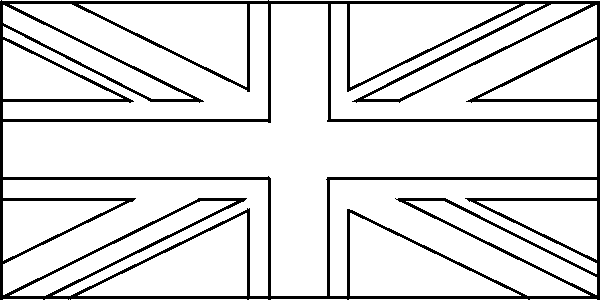 